SUNDAY 29TH JULY 2018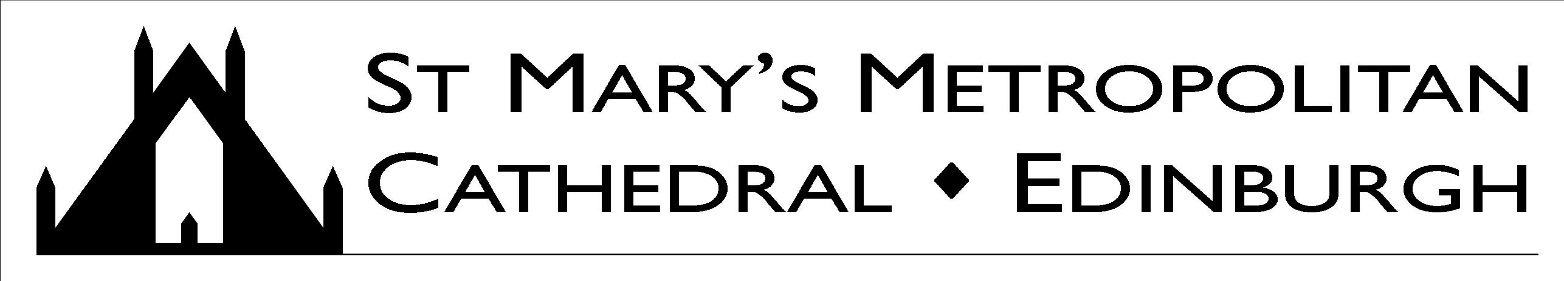 SEVENTEENTH SUNDAY OF THE YEAR – YEAR B A very warm welcome to Mass today, especially to those visiting the Cathedral.Marriage & Baptisms: Couples should contact the parish office at Cathedral House at least six months prior to their proposed wedding. For baptisms also contact the parish office. Collection for Sunday 23rd July: £2,393.58; Many thanks.Faith Summer SessionPlease keep the 15 young adults from our parish who are attending this excellent event this week in your prayers – that they will have a safe and enjoyable time and will return confirmed in their faith. Please also say a prayer for Fr. Jamie and me who will also be attending this event – that we do not die of heat or exhaustion or a mixture of both!The Feast of the Assumption – Wednesday 15th AugustThe Assumption is, as you know, our Patronal Feast here at the Cathedral. We will celebrate the feast as usual with a Pontifical Mass (i.e. with the Archbishop) at 12.45pm, but this year we will also celebrate with a short organ Recital by our new Organist Simon Leach after the 7pm evening Mass. The Recital will be entitled “In Praise of Mary” and will feature music dedicated to Our Lady over the centuries. It will be followed by a Champagne Reception (sic!) in the Café.Altar Servers!The Archbishop has asked to meet all the altar servers of the Archdiocese at a special day for Altar Servers at the Gillis Center on the 1st of September, 11am-3pm. As the mother church of the diocese, it would be wonderful if the Cathedral were well-represented on this day! This also seems like a good opportunity to try to recruit some new servers and offer some training. To this end, Fr Jamie will be holding training sessions for new (and also more experienced!) servers during the month of August- watch this space! Altar serving is good for your children – it gets them involved in the life of the Church and makes coming to mass more enjoyable. If you would like your child to become a server please see one of the priests who will give you a parental consent form.Parish Bible Study – Mondays in SeptemberIn September, we will be launching a new Bible study based at St Andrew’s, Ravelston, focussed on the readings for Sunday Mass. This will take place on Monday evenings, from 7pm – 8.30pm. The group will launch with four introductory talks from invited, expert guest speakers. Refreshments will also be provided. The first talk will take place on Monday 10th September. Save the dates & invite your friends!National Pilgrimage to Carfin in Honour of St. John OgilvieThe Bishop’s Conference of Scotland is sponsoring a national pilgrimage to the Shrine of Our Lady of Lourdes at Carfin in honour of St John Ogilvie. The pilgrimage Mass will be on Sunday 2nd September at 3:00pm at the shrine. The principle celebrant will by Archbishop Philip Tartaglia, and the homilist will be Bishop Stephen Robson. See the poster in the porch for more details.We are Looking for Parishioners with Expertise!This parish is, as you know, full of highly qualified and capable individuals. We are currently trying to harness some of that expertise! Specifically, we are looking for anyone in the parish who might have experience or expertise in event management, grant applications and heritage and museums. If you have experience or expertise in these fields and if you might be willing to lend a hand could you please speak me after Mass, or to Nicola McDonagh (St Mary’s) or Rosemary Milligan (St Andrew’s).L'Arche Edinburgh“We human beings are all fundamentally the same. We all belong to a common, broken humanity. We all have wounded, vulnerable hearts. Each one of us needs to feel appreciated and understood.”  Jean Vanier.L'Arche Edinburgh is a community for people with and without disabilities. They are currently looking for people who are interested in community life to get in touch. They have many ways to be involved, from living in the community, working full-time or part-time, casual relief work, as well as a variety of volunteering opportunities. If you think you might be interested and would like to find out more, please look at the L'Arche Edinburgh website or get in touch edinburgh@larche.org.ukCathedral Football TeamFollowing on from our most successful season finishing 3rd in the league with a record points total and a cup semi-final, we are once again looking for new players. We usually train on Wednesday evenings and our games are played on Saturday morning usually with a 10am kick off. Please contact either Peter Shankland on 07749 179 344 or Brian Murray on 07860 648 301 if you'd like to join us or if you would be interested in sponsoring the team, for which we would be very grateful.Simon Leach - Our New OrganistAs most of you will now know, our search for a new organist for the Cathedral concluded with the appointment of Mr Simon Leach. He is a prize-winning graduate of the Royal Northern College of Music and a Fellow of the Incorporated Society of Musicians. He is a wonderful talent and we are very excited about what he will bring to our liturgies with his music. He also offers tuition in piano, organ and harpsichord for students of all levels and abilities. If you would like to enquire about lessons contact him on: 07979346402, simonleach1871@gmail.com Got the Camino Bug? Then try out the “Little Camino” and pilgrimage in Scotland with picturesque and varied routes to St Andrews from all over Scotland -including Edinburgh. Or even a short half day pilgrimage to Rosslyn Chapel. For details please visit www.thewayofstandrews.comFirst Saturday Devotion to Our Lady of Fatima takes place in the Cathedral on Saturday 4th August at 9:30am followed by the Rosary and Mass at 10.00am.“The Catholic App” by Musemantik, is your smart Catholic companion that helps you find Mass, Confession, churches, online parish communities and more. It now covers this whole Archdiocese and the Diocese of Motherwell. You can download the app for iPhone/iPad or Android smartphones/tablets by searching for “The Catholic App, Musemantik” in the Apple App Store or Google Play. ______________________________________________________________________________________________________________________Please remember in your prayers the following people and those who care for them: Vittoria Alongi, Gloria Crolla, Mary Foster, Danny Gallagher, Joseph Gilhooley, Thomas Kerr, Rose Maughan, Patsy McArthur, Andrew MacDonald, William McNair, James McManus, Janette Myles, Hugh Nicholson, Theresa Nihill, James Robertson, Pat Robson, Bridget Sweeney, Mary Turnbull, Margaret Bowes, Francesca Maccagnano, Margaret Brennan.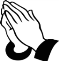 Have a great week and enjoy the lovely weather!Fr Patrick, Fr Jamie, and Deacon Peter Parish Office (8:30am-3:30pm): Cathedral House, 61 York Place, Edinburgh, EH1 3JD, Tel: 0131 556 1798 Email: cathedralhouse@stmaryscathedral.co.uk@edinburghcathedral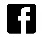 Parish Council: ppccathedral@stmaryscathedral.co.ukFinance (Caroline Reid) Tel: 0131 523 0101 Safeguarding: Maureen McEvoy Hospital Chaplains: Western General: 07970 537432; Royal Infirmary: 0131 536 1000 & ask for priest on callNewsletter available online: www.stmaryscathedral.co.uk   Produced & printed by St Mary’s Cathedral.St Mary’s Cathedral is a parish of the Archdiocese of St Andrew & Edinburgh, a charity registered in Scotland, number SC008540DAYTIMEHOLY DAYMASS INTENTIONMASS INTENTIONSunday 29th (Vigil)  6.00pm9.00am10.30amPolishGeraldine Irvine (RIP)Richard C (Special Intention)Geraldine Irvine (RIP)Richard C (Special Intention)12 noon5.45pm 7.30pm PolishSpecial IntentionJanette McCormick (RIP)Special IntentionJanette McCormick (RIP)Monday 30th         8.00am12.45pmJohn McLaren (RIP)Patrick Reilly (RIP)John McLaren (RIP)Patrick Reilly (RIP)Tuesday 31st          Wednesday 1st          Thursday 2nd              Friday 3rd     Saturday 4th        8.00am12.45pm8.00am12.45pm8.00am12.45pm8.00am 12.45pm10.00am St Ignatius of LoyolaSt Alphonsus LiguoriSt John Marie VianneyJohn Rae (RIP)Fr Brenden Hurley, SJ (Spec. Int.)Artur Cygan (RIP)Special IntentionOtto Karolyi (RIP)Fr Ivin Thomas (Special Intention)Russell Duncan SNR (RIP)Bartholemew McCurath (RIP)Candida Rodrigues (Special Intention)John Rae (RIP)Fr Brenden Hurley, SJ (Spec. Int.)Artur Cygan (RIP)Special IntentionOtto Karolyi (RIP)Fr Ivin Thomas (Special Intention)Russell Duncan SNR (RIP)Bartholemew McCurath (RIP)Candida Rodrigues (Special Intention)Confessions: Saturday 10.30am to 12 noon, 5.00pm to 5.45pmConfessions: Saturday 10.30am to 12 noon, 5.00pm to 5.45pmConfessions: Saturday 10.30am to 12 noon, 5.00pm to 5.45pmConfessions: Saturday 10.30am to 12 noon, 5.00pm to 5.45pmExposition of the Blessed Sacrament: Monday to Friday 11.30am to 12.45pm, Saturday 10.30am to 12.00pm.Exposition of the Blessed Sacrament: Monday to Friday 11.30am to 12.45pm, Saturday 10.30am to 12.00pm.Exposition of the Blessed Sacrament: Monday to Friday 11.30am to 12.45pm, Saturday 10.30am to 12.00pm.Exposition of the Blessed Sacrament: Monday to Friday 11.30am to 12.45pm, Saturday 10.30am to 12.00pm.